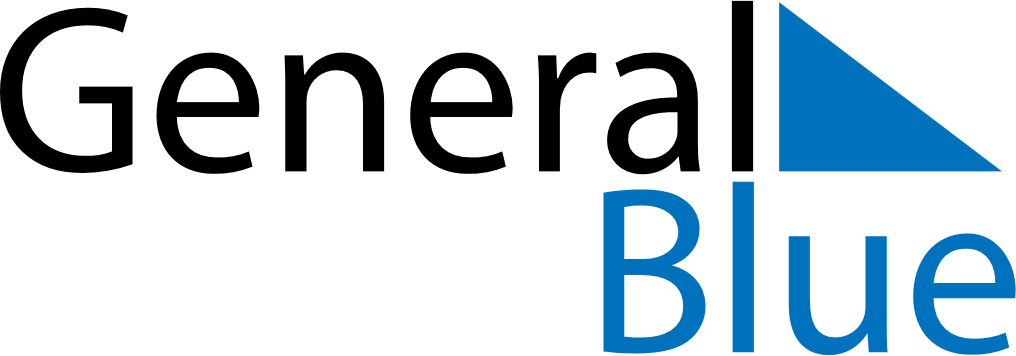 20202020202020202020202020202020RwandaRwandaRwandaRwandaRwandaRwandaRwandaRwandaJANUARYSMTWTFSFEBRUARYSMTWTFSMARCHSMTWTFSJANUARY1234FEBRUARY1MARCH1234567JANUARY567891011FEBRUARY2345678MARCH891011121314JANUARY12131415161718FEBRUARY9101112131415MARCH15161718192021JANUARY19202122232425FEBRUARY16171819202122MARCH22232425262728JANUARY262728293031FEBRUARY23242526272829MARCH293031JANUARYFEBRUARYMARCHAPRILSMTWTFSMAYSMTWTFSJUNESMTWTFSAPRIL1234MAY12JUNE123456APRIL567891011MAY3456789JUNE78910111213APRIL12131415161718MAY10111213141516JUNE14151617181920APRIL19202122232425MAY17181920212223JUNE21222324252627APRIL2627282930MAY24252627282930JUNE282930APRILMAY31JUNEJULYSMTWTFSAUGUSTSMTWTFSSEPTEMBERSMTWTFSJULY1234AUGUST1SEPTEMBER12345JULY567891011AUGUST2345678SEPTEMBER6789101112JULY12131415161718AUGUST9101112131415SEPTEMBER13141516171819JULY19202122232425AUGUST16171819202122SEPTEMBER20212223242526JULY262728293031AUGUST23242526272829SEPTEMBER27282930JULYAUGUST3031SEPTEMBEROCTOBERSMTWTFSNOVEMBERSMTWTFSDECEMBERSMTWTFSOCTOBER123NOVEMBER1234567DECEMBER12345OCTOBER45678910NOVEMBER891011121314DECEMBER6789101112OCTOBER11121314151617NOVEMBER15161718192021DECEMBER13141516171819OCTOBER18192021222324NOVEMBER22232425262728DECEMBER20212223242526OCTOBER25262728293031NOVEMBER2930DECEMBER2728293031OCTOBERNOVEMBERDECEMBER2020 Holidays for Rwanda2020 Holidays for Rwanda2020 Holidays for RwandaJan 1	New Year’s DayJan 2	Public HolidayFeb 1	Heroes DayApr 7	Genocide Memorial DayApr 10	Good FridayApr 13	Easter MondayMay 1	Labour DayMay 24	End of Ramadan (Eid al-Fitr)Jul 1	Independence DayJul 4	Liberation DayJul 31	Feast of the Sacrifice (Eid al-Adha)Aug 7	National Harvest DayAug 15	AssumptionDec 25	Christmas DayDec 26	Boxing Day